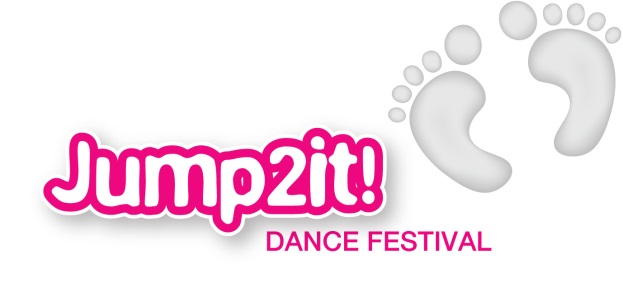 Dance Festival 2019Monday 25th and Tuesday 26th MarchLoughborough Town HallThe school have agreed to the following guidelines…Arrange parental permission for the selected children to take partBook appropriate rehearsal space for the dance artistProvide a contact person who will be responsible for the group taking part, be present at all rehearsals with the dance artist and have an active role in themRehearse the dance with the children in preparation for the performance (without the dance artist).  Music and support will be provided to your school to help you rehearseOrganise costumes with the dance artist and childrenAttend the dress rehearsal and performance Provide additional members of staff for the dress rehearsal and performance in accordance with OFSTED ratiosSupport ticket salesEnsure transportation has been arranged for the children to travel home after the event.Important: Please note we rely on ticket sales to cover the cost of running this event.  The theatre hire and ticketing alone costs over £4500.  And the cost of running the festival is approx. £14,500.The festival is not a profit making event – we normally only just cover the costs.  Any profit we do make goes straight back into the following year’s festival.Therefore schools who receive ANY AMOUNT of rehearsals with a dance artist, but then FAIL TO TAKE PART in the final performance will be charged at £150 per rehearsal plus a further £150 cancellation fee.